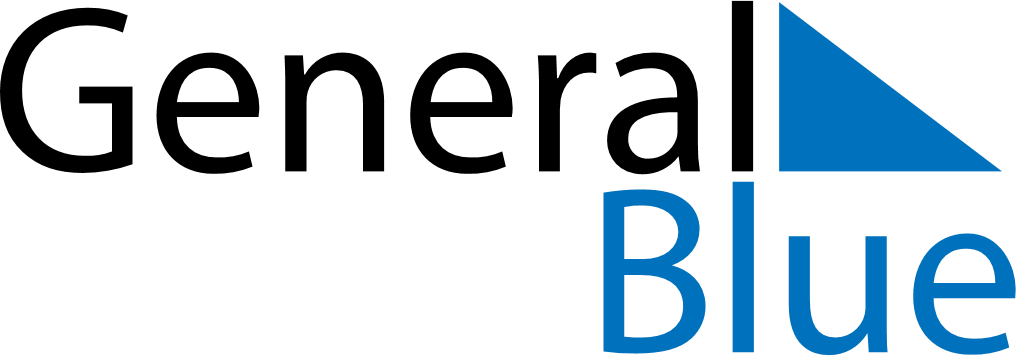 June 2019June 2019June 2019UkraineUkraineMONTUEWEDTHUFRISATSUN12345678910111213141516Pentecost17181920212223Pentecost24252627282930Constitution Day